10	根据《公约》第7条，向理事会建议纳入下届世界无线电通信大会议程的议项，并对随后一届大会的初步议程以及未来大会可能的议项发表意见，背景第808号决议（WRC-12）包括的WRC-18列表初步议程，将作为议项2.1纳入WRC-18议程，以审议频谱划分等规则行动，并根据第359号决议（WRC-12）支持全球水上遇险和安全系统（GMDSS）的现代化和电子导航的落实工作。国际海事组织（IMO）拟在2018年前继续实施GMDSS的现代化计划，并在2016至2019年研究期期间进一步开展电子导航的落实工作。在实现GMDSS的现代化的同时，IMO已收到美国为GMDSS引入一家新卫星服务提供商的申请。如果在GMDSS中使用某新卫星服务提供商获得认可，则国际电联或需考虑采取相应的规则行动。对第808号决议（WRC-12）提出并得到第359号决议（WRC-12）支持的上述议项，美洲国家电信委员会（CITEL）一如既往地表示支，以便为ITU-R研究建立一个框架并请WRC-19考虑为支持国际海事组织的GMDSS现代化和电子导航活动采取可能的规则行动。CITEL进一步提议修改第359号决议（WRC-12），考虑将ITU-R的研究的转化为可能的后续规则行动，从而为IMO在GMDSS中引入新系统提供支持。提案SUP	IAP/7A24A5/1第808号决议（WRC-12）2018年世界无线电通信大会的初步议程理由：	此决议必须废止，因为WRC-15将起草一份包含WRC-19议程的新决议。ADD	IAP/7A24A5/2第[IAP-10E-2019]号新决议草案（WRC-15）2019年世界无线电通信大会的议程世界无线电通信大会（2015年，日内瓦），考虑到a)	按照国际电联《公约》第118款，世界无线电通信大会议程的总体范围应提前四至六年确定，最终议程须在该大会召开两年前由理事会确定；b)	与世界无线电通信大会权能和时间表有关的国际电联《组织法》第13条以及与其议程有关的《公约》第7条；c)	往届世界无线电行政大会（WARC）和世界无线电通信大会（WRC）的相关决议和建议，认识到a)	WRC-15确定了若干需要WRC-19进一步研究的紧迫问题；b)	在拟定本议程的过程中，主管部门提出的一些议项未能纳入，只能推迟到未来大会的议程中，做出决议向理事会提出建议，在2019年举行一届最长为期四周的世界无线电通信大会，议程如下：1	以各主管部门的提案为基础，在考虑到WRC-15的成果和大会筹备会议的报告，并适当顾及所涉各频段中现有和未来业务的需求的同时，审议下列议项并采取适当的行动：1.[GMDSS]	根据第359号决议（WRC-15），审议频谱划分等规则行动，以支持实现全球水上遇险和安全系统（GMDSS）的现代化、实施电子导航并对新GMDSS业务提供商加以确认；2	根据第28号决议（WRC-03，修订版），审议无线电通信全会散发的引证归并至《无线电规则》中的经修订的ITU-R建议书，并根据第27号决议（WRC-12，修订版）附件1包含的原则，决定是否更新《无线电规则》中相应的引证；3	审议由于大会所做的决定而可能需要对《无线电规则》进行的相应修改和修正；4	根据第95号决议（WRC-07，修订版），审议往届大会的决议和建议，以便对其进行可能的修订、取代或废止；5	审议按照《公约》第135和136款提交的无线电通信全会报告，并采取适当的行动；6	确定为筹备下届世界无线电通信大会需要无线电通信研究组采取紧急行动的事项；7	根据第86号决议（WRC-07，修订版），考虑为回应全权代表大会第86号决议（2002年，马拉喀什，修订版）－ 关于卫星网络频率指配的提前公布、协调、通知和登记程序 – 而可能做出的修改和采取的其它方案，以便为合理、高效和经济地使用无线电频率及任何相关轨道（包括对地静止卫星轨道）提供便利；8	在考虑到第26号决议（WRC-07，修订版）的同时，审议一些主管部门要求删除其国家脚注或将其国名从脚注中删除的请求（如果不再需要），并就这些请求采取适当行动；9	按照《公约》第7条，审议并批准无线电通信局主任关于下列内容的报告：9.1	自WRC-15以来无线电通信部门的活动；9.2	应用《无线电规则》过程中遇到的任何困难或矛盾之处；以及9.3	为回应第80号决议（WRC-07，修订版）而采取的行动；10	根据《公约》第7条，向理事会建议纳入下届世界无线电通信大会议程的议项，并对随后一届大会的初步议程以及未来大会可能的议项发表意见，进一步做出决议启动大会筹备会议（进程），请理事会最终确定WRC-19议程并为其召开做出安排，同时尽快开始与成员国进行必要的协商，责成无线电通信局主任为召开大会筹备会议进行必要的安排并拟定提交WRC-19的报告，责成秘书长将本决议通报相关的国际和区域性组织。理由：	为2019年世界无线电通信大会保留此议项将有助于开展研究并对《无线电规则》做出可能修改，以支持实现GMDSS的现代化、实施电子导航并为GMDSS增加新的业务提供商。应认为第808号决议将被废止并将起草一份包含WRC-19议程的新决议，同时会考虑到WRC-12通过的初步议程。MOD	IAP/7A24A5/3第359号决议（WRC-）考虑为实现全球水上遇险和安全系统现代化制定规则条款
并开展与电子导航有关的研究世界无线电通信大会（年，日内瓦），考虑到a)	为增强水上能力，全球范围内对全球水上遇险和安全系统（GMDSS）通信能力的需求与日俱增；b)	国际海事组织（IMO）已启动了实现GMDSS现代化的工作计划； c)	自动识别系统（AIS）提供了改进VHF水上安全通信的可能性；d)	可采用先进的水上MF/HF/VHF数据系统和卫星通信系统传送水上安全信息（MSI）并提供其它GMDSS通信；e)	IMO可能考虑增加全球和区域性GMDSS卫星提供商；f)	IMO正在制定一项电子导航战略和实施计划，其定义是通过电子手段对船岸水上信息进行统一收集、综合、交换、展示和分析，以加强泊位至泊位的导航和相关业务，保障海上安全并保护水上环境；g)	GMDSS的现代化可能受到电子导航发展的影响，注意到WRC-12：a)	已审议附录17和附录18以提高效率并为新的数字技术引进频段；b)	已审议针对船只和港口水上安全系统的规则条款和频谱划分，认识到a)	先进的水上通信系统可支持实现GMDSS现代化和实施电子导航；b)	国际海事组织（IMO）在实现GMDSS现代化和实施电子导航方面的努力可能要求《无线电规则》以满足先进水上通信系统的需求；c)	由于无线电链路对于确保航运和商务安全作业以及海上安保十分重要，因此它们必须具有抵御干扰的能力做出决议，请WRC-1	根据ITU-R的研究，考虑采取包括频谱划分在内的可能规则行动，支持实现GMDSS的现代化；2	根据ITU-R的研究，为水上移动业务支持电子导航，考虑采取包括频谱划分在内的可能规则行动请ITU-R作为紧急事项，开展相关研究，同时考虑到国际海事组织（IMO）开展的活动，以确定支持GMDSS现代化和实施电子导航所需，并提出可能的规则行动，请无线电通信部门的所有成员、IMO、国际航标协会（国际灯塔协会）（IALA）、国际电工技术委员会（IEC）、国际航道测量组织（IHO）、国际标准化组织（ISO）和世界气象组织（WMO）为这些研究做出贡献，责成秘书长提请IMO及其它相关的国际和区域性组织注意本决议。理由：	鉴于IMO在GMDSS现代化和实施电子导航方面的最新情况，以及IMO考虑为GMDSS纳入新服务提供商，对第359号决议（WRC-12，修订版）做出修改。附件为支持审议全球水上遇险和安全系统（GMDSS）
而增加新议项的提案议题：建议在WRC-2019的议项中保留考虑为更新并实现全球水上遇险和安全系统现代化制定规则条款并开展与电子导航有关的研究来源：美洲国家电信委员会成员国（CITEL）提案：根据第359号决议（WRC-15，修订版），作为紧急事项，开展相关研究，同时考虑到国际海事组织（IMO）开展的活动，以确定支持GMDSS现代化和实施电子导航所需的频谱或规则行动，确定可供GMDSS使用的新服务提供商并提出包括频谱划分在内的可能的规则行动。背景/理由：第808号决议（WRC-12）包括的WRC-18列表初步议程，将作为议项2.1纳入WRC18议程，以审议频谱划分等规则行动，并根据第359号决议（WRC-12）支持全球水上遇险和安全系统（GMDSS）的现代化和电子导航的落实工作。国际海事组织（IMO）拟在2018年前继续实施GMDSS的现代化计划，并在2016至2019年研究期期间进一步开展电子导航的落实工作。在实现GMDSS的现代化的同时，IMO已收到美国为GMDSS引入一家新卫星服务提供商的申请。如果在GMDSS中使用某新卫星服务提供商获得认可，则国际电联或需考虑采取相应的规则行动。国际电联《无线电规则》包含许多与GMDSS相关的条、款、附录和建议书。为支持更新GMDSS、GMDSS的现代化和电子导航，预计有必要对《无线电规则》做出修改。相关的无线电通信业务：水上移动业务、卫星移动业务对可能出现的困难的说明：未预见到此前/正在进行的对该问题的研究：ITU-R M.[MAR.MSS]新报告草案初稿ITU-R相关研究组：第4和第5研究组对国际电联资源的影响，包括财务影响（参见《公约》第126款）：极低区域共同提案：是/否	多国提案：是/否	国家数量：备注______________世界无线电通信大会（WRC-15）
2015年11月2-27日，日内瓦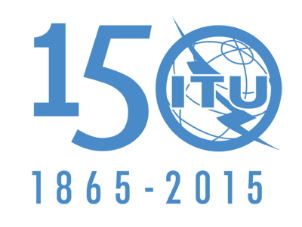 国 际 电 信 联 盟全体会议文件 7(Add.24)(Add.5)-C2015年9月29日原文：英文美洲国家电信委员会（CITEL）成员国美洲国家电信委员会（CITEL）成员国有关大会工作的提案有关大会工作的提案议项10议项10开展研究的机构：ITU-R第5研究组，5B工作组参与方：WP4C、IMO、IALA、IMSO